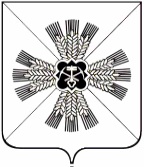 КЕМЕРОВСКАЯ ОБЛАСТЬАДМИНИСТРАЦИЯ ПРОМЫШЛЕННОВСКОГО МУНИЦИПАЛЬНОГО РАЙОНАПОСТАНОВЛЕНИЕот «15» марта 2019 № 345-П1пгт. ПромышленнаяО внесении изменений в постановление администрации Промышленновского муниципального района от 21.01.2015 № 43-П                 «О создании комиссии  по рассмотрению критических ситуаций, возникших у граждан, имеющих просроченные кредиты» (в редакции постановлений от 16.03.2015 № 448-П, от 12.02.2016 № 135-П, от 25.03.2016 № 296-П, от 19.03.2018 № 340-П)В связи с кадровыми изменениями:1. Внести следующие  изменения  в  постановление   администрации Промышленновского муниципального района от 21.01.2015 № 43-П «О создании комиссии  по рассмотрению критических ситуаций, возникших у граждан, имеющих просроченные кредиты» (в редакции постановлений от 16.03.2015 № 448-П, от 12.02.2016 № 135-П, от 25.03.2016 № 296-П, от 19.03.2018 № 340-П):1.1. Утвердить состав комиссии  по  рассмотрению  критических  ситуаций, возникших у граждан, имеющих просроченные кредиты, согласно приложению к настоящему постановлению.2. Постановление подлежит обнародованию на официальном сайте администрации Промышленновского муниципального района в сети Интернет.3.  Контроль за исполнением настоящего постановления возложить на  заместителя главы Промышленновского муниципального района                          А.А. Зарубину.4.   Постановление вступает в силу со дня подписания.                                   Глава Промышленновского муниципального района                                   Д.П. Ильин  Исп. Л.Н. ЖдановаТел. 7-47-79                                                                                      Приложение                                                               к  постановлению                                                                 администрации Промышленновского                                                                    муниципального района                                                                  от  15 марта 2019 № 345-ПСостав        комиссии по рассмотрению критических ситуаций, возникших у граждан, имеющих просроченные кредиты                    Заместитель главыПромышленновского муниципального района                               А.А. ЗарубинаЗарубина    АнастасияАлександровнаФедарюк  СергейАнатольевич- заместитель главы Промышленновского муниципального района, председатель комиссии - заместитель главы Промышленновского муниципального района, заместитель председателя комиссииЖданова Людмила Николаевна-  главный специалист сектора экономического развития  администрации Промышленновского муниципального района, секретарь комиссииЧлены комиссии :Крюков Олег                          Борисович- начальник отдела сельского хозяйства администрации Промышленновского муниципального района Зиновьева АнастасияВалерьевна- начальник отдела судебных приставов по Промышленновскому району (по согласованию)Коровина Оксана Викторовна-    начальник Управления социальной защиты населения администрации Промышленновского  муниципального районаКуимова НатальяАлександровнаБектяшкин Денис  Владимирович     -  заместитель руководителя УДО № 8615/0277 Кемеровского отделения ПАО «Сбербанк» (по согласованию)- управляющий дополнительного офиса                                                                                                             № 3349/56/04 Кемеровского регионального филиала АО «Россельхозбанк» (по согласованию)Мотрий Татьяна Петровна- председатель Совета народных депутатов Промышленновского муниципального района (по согласованию)Мезюха Анна Федоровна-  начальник ГКУ Центра занятости населения Промышленновского района (по согласованию)Хасанова СветланаСергеевна- начальник юридического отдела администрации Промышленновского муниципального районаСеменова СветланаВикторовна- председатель Промышленновского районного отделения Всероссийской общественной организации ветеранов (инвалидов) войны, труда, Вооруженных сил и правоохранительных органов (по согласованию).